БЕРЕЗОВСКИЙ ФИЛИАЛ                                                                                                     КРАЕВОГО ГОСУДАРСТВЕННОГО АВТОНОМНОГО                                                     ПРОФЕССИОНАЛЬНОГО ОБРАЗОВАТЕЛЬНОГО УЧРЕЖДЕНИЯ                                      «ЕМЕЛЬЯНОВСКИЙ ДОРОЖНО–СТРОИТЕЛЬНЫЙ ТЕХНИКУМ»ФОНДОЦЕНОЧНЫХ СРЕДСТВПО УЧЕБНОЙ ДИСЦИПЛИНЕОП.13в Экономическая теория(наименование дисциплины/профессионального модуля)38.02.01. Экономика и бухгалтерский учет (по отраслям)(код и наименование направления подготовки)подготовка квалифицированных рабочих и служащих(уровень подготовки)РАССМОТРЕНО на заседании методической комиссии профессионального циклаПротокол № 1 от   28 августа 2019 г.Председатель МК  ______ Н.А. Власова Березовка 2019Фонд оценочных средств составлен в соответствии с рабочей программой, разработанной на основе - Федерального государственного образовательного стандарта (ФГОС) для специальности 38.02.01. Экономика и бухгалтерский учет (по отраслям), приказом Минобрнауки России приказом Минобрнауки России от 5 февраля 2018 г. N 69 - Федерального государственного образовательного стандарта среднего общего образования (далее – ФГОС СОО), утвержденного приказом Минобрнауки России №413 от 17.05.2012г., зарегистрированного в Минюсте России 7.06.2012г. №24480.по учебной дисциплине ОП.13в Экономическая теорияСоставители:Чекина Мария Викторовна - преподаватель Березовского филиала краевого государственного автономного профессионального образовательного учреждения «Емельяновский дорожно-строительный техникум»1 ОБЩИЕ ПОЛОЖЕНИЯРезультатом освоения учебной дисциплины ОП.13в Экономическая теория, являются освоенные умения и усвоенные знания, направленные на формирование общих и профессиональных компетенций.Форма промежуточной аттестации по учебной дисциплине ОП.13в Экономическая теория: дифференцированный зачет в 4 семестре. Итогом дифференцированного зачета является качественная оценка в баллах от 1 до 5.Результаты освоения учебной дисциплины ОП.13в Экономическая теория, подлежащие проверке: ОК 2. Осуществлять поиск, анализ и интерпретацию информации, необходимой для выполнения задач профессиональной деятельности;ОК 3. Планировать и реализовывать собственное профессиональное и личностное развитие.ОК 4. Работать в коллективе и команде, эффективно взаимодействовать с коллегами, руководством, клиентами;ОК 5. Осуществлять устную и письменную коммуникацию на государственном языке Российской Федерации с учетом особенностей социального и культурного контекста;ОК 09. Использовать информационные технологии в профессиональной деятельности; ПК 3.1. Формировать бухгалтерские проводки по начислению и перечислению налогов и сборов в бюджеты различных уровней;ПК 4.5. Принимать участие в составлении бизнес-планаобучающийся должен уметь:У1 - оперировать основными категориями и понятиями экономической теории;У2 - использовать источники экономической информации, различать основные учения, школы, концепции и направления экономической науки;У 3 - строить графики и схемы, иллюстрирующие различные экономические модели;У4 - выявлять проблемы экономического характера при анализе конкретных ситуаций, предлагать способы их решения с учетом действия экономических закономерностей на микро - и макроуровнях;обучающийся должен знать:З1 - предмет, метод и функции экономической теории;З2 - общие положения экономической теории;З3 - основные микро- и макроэкономические категории и показатели, методы ихрасчета;З4 - характеристику финансового рынка, денежно-кредитной системы;З5 - основы формирования государственного бюджета;З6 - рыночный механизм формирования доходов и проблемы социальной политики государства;З7 - понятия «мировой рынок» и «международная торговля»;З8 - основные направления экономической реформы в России.
2. ПАСПОРТфонда оценочных средствпо Учебной дисциплине ОП. 07 Основы предпринимательской деятельностиТаблица 1. Оценочные средства учебной дисциплины3. КОНТРОЛЬНО-ОЦЕНЧНЫЕ СРЕДСТВА ТЕКУЩЕГО КОНТРОЛЯ3.1. Типовые задания для оценки освоения дисциплины: Тест, направленный на формирование У1, З2, ОК 1, ОК 4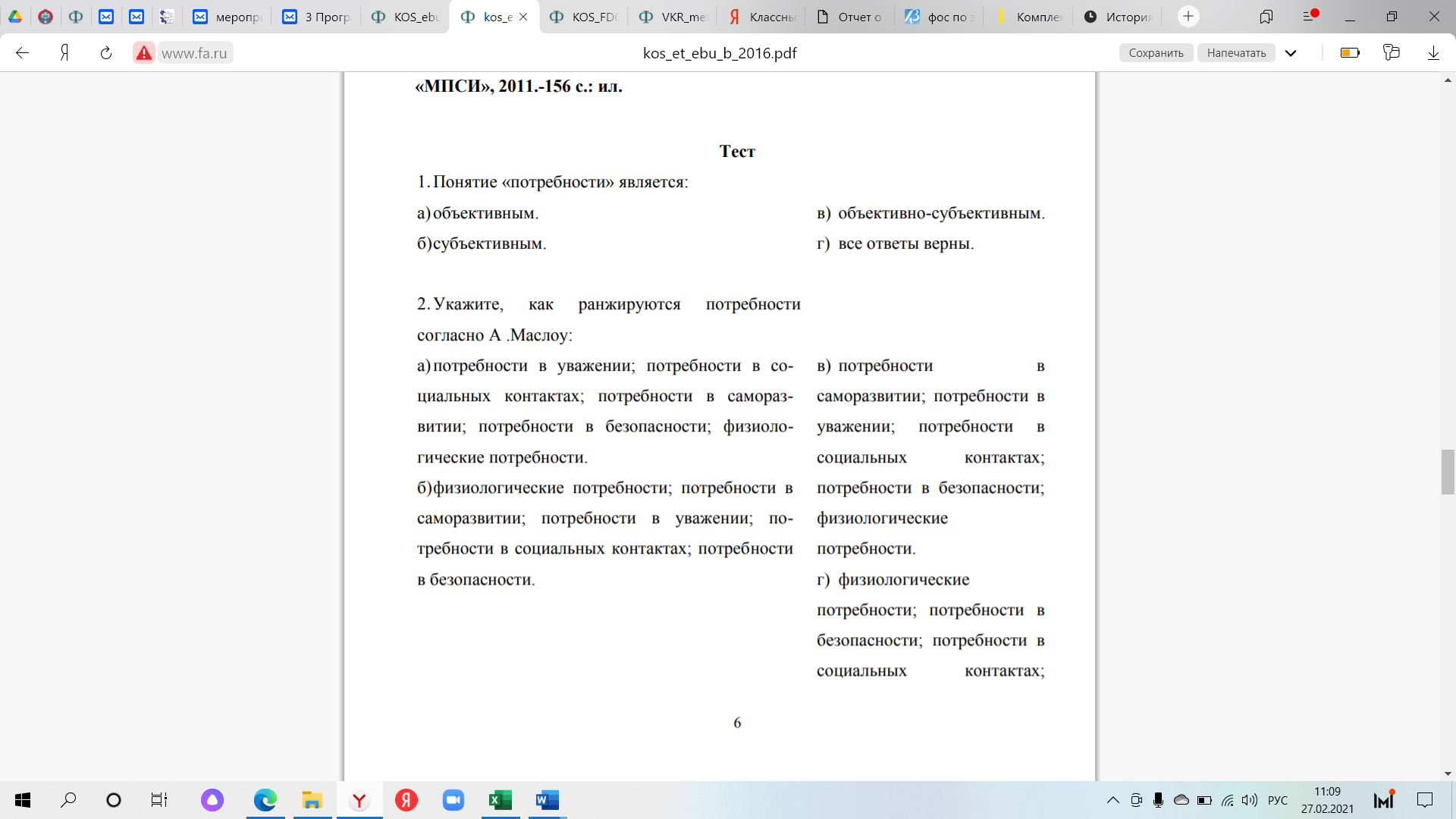 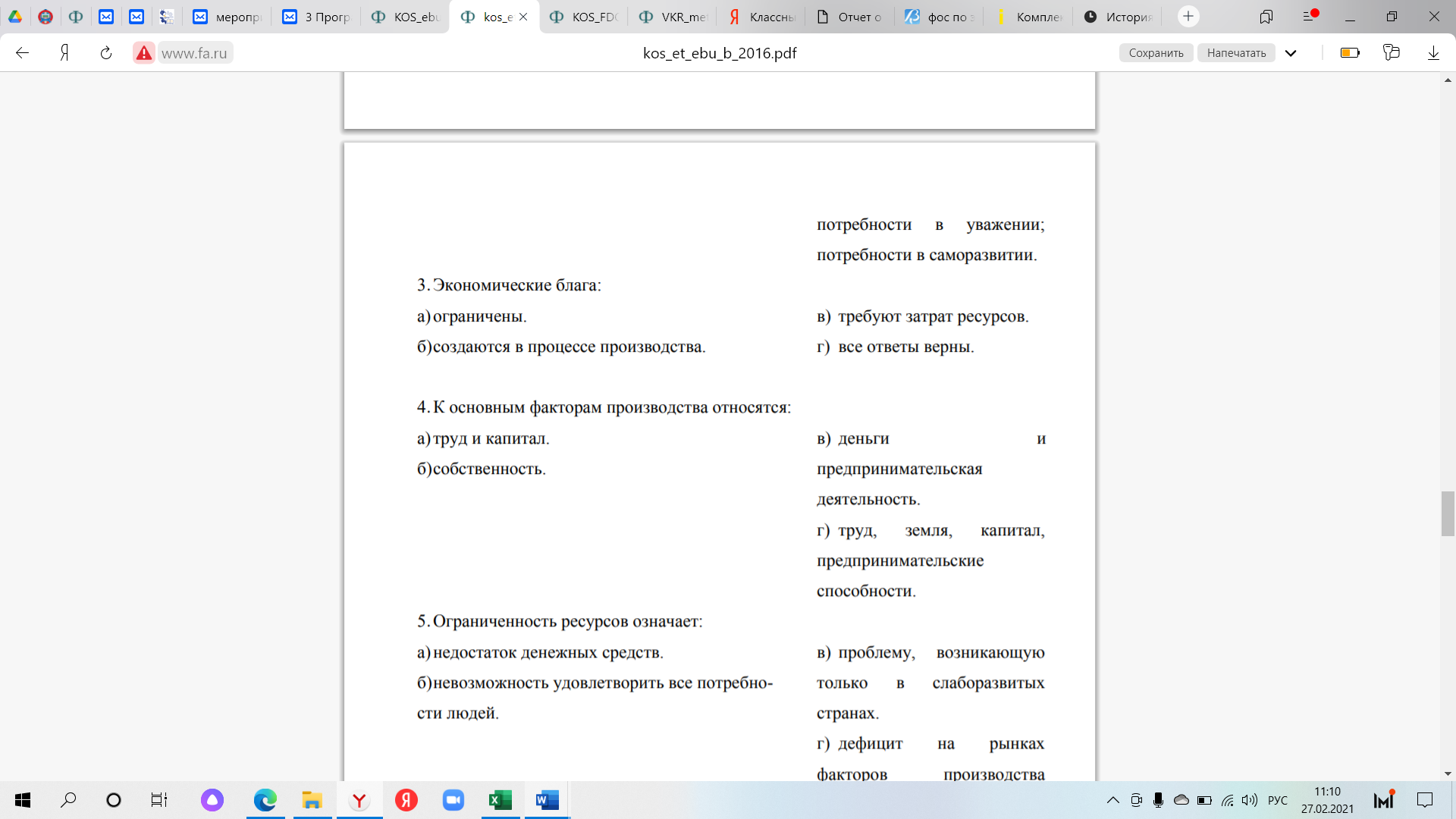 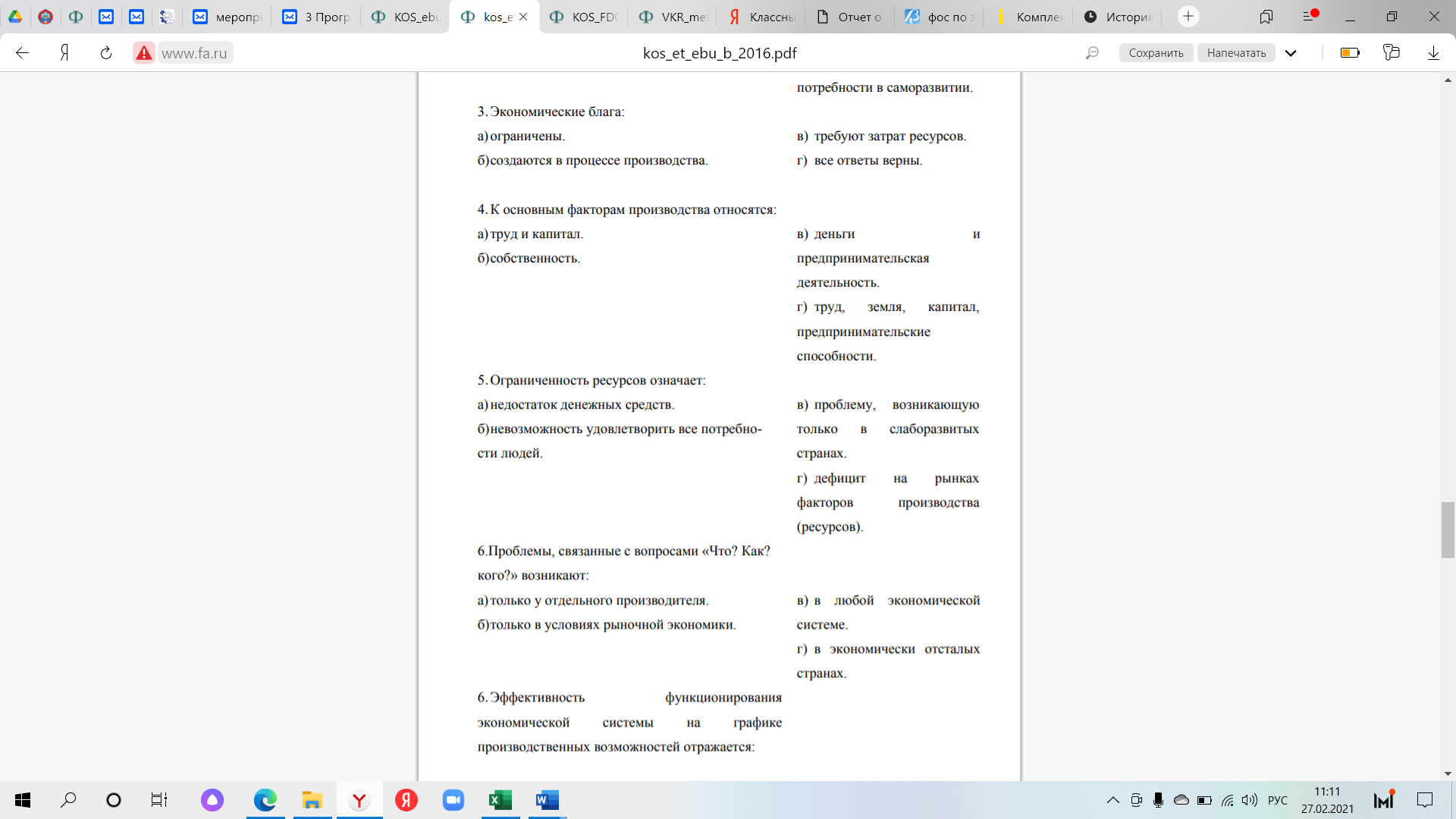 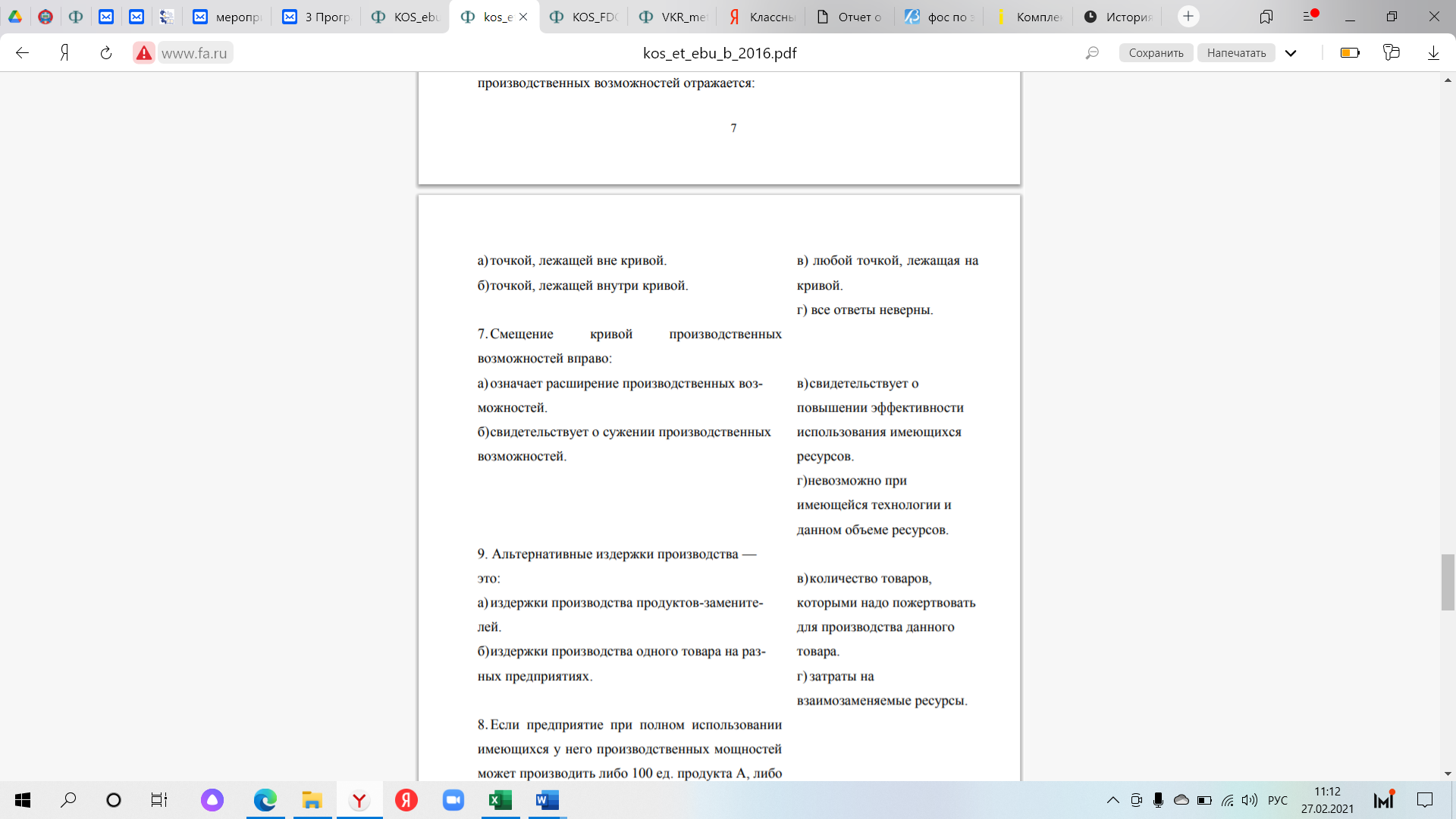 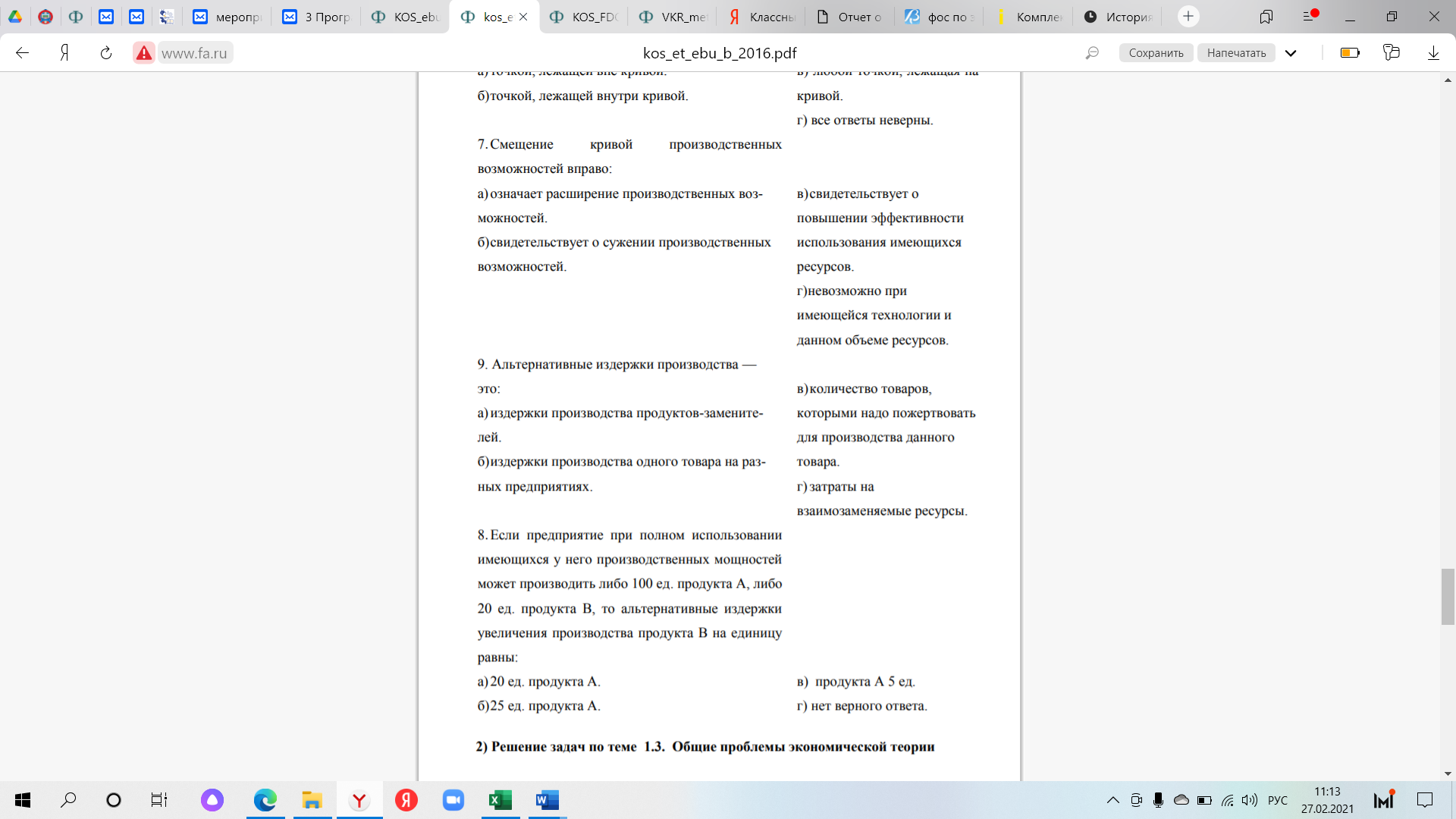 Практическая работа № 1 «Определение производственной возможности»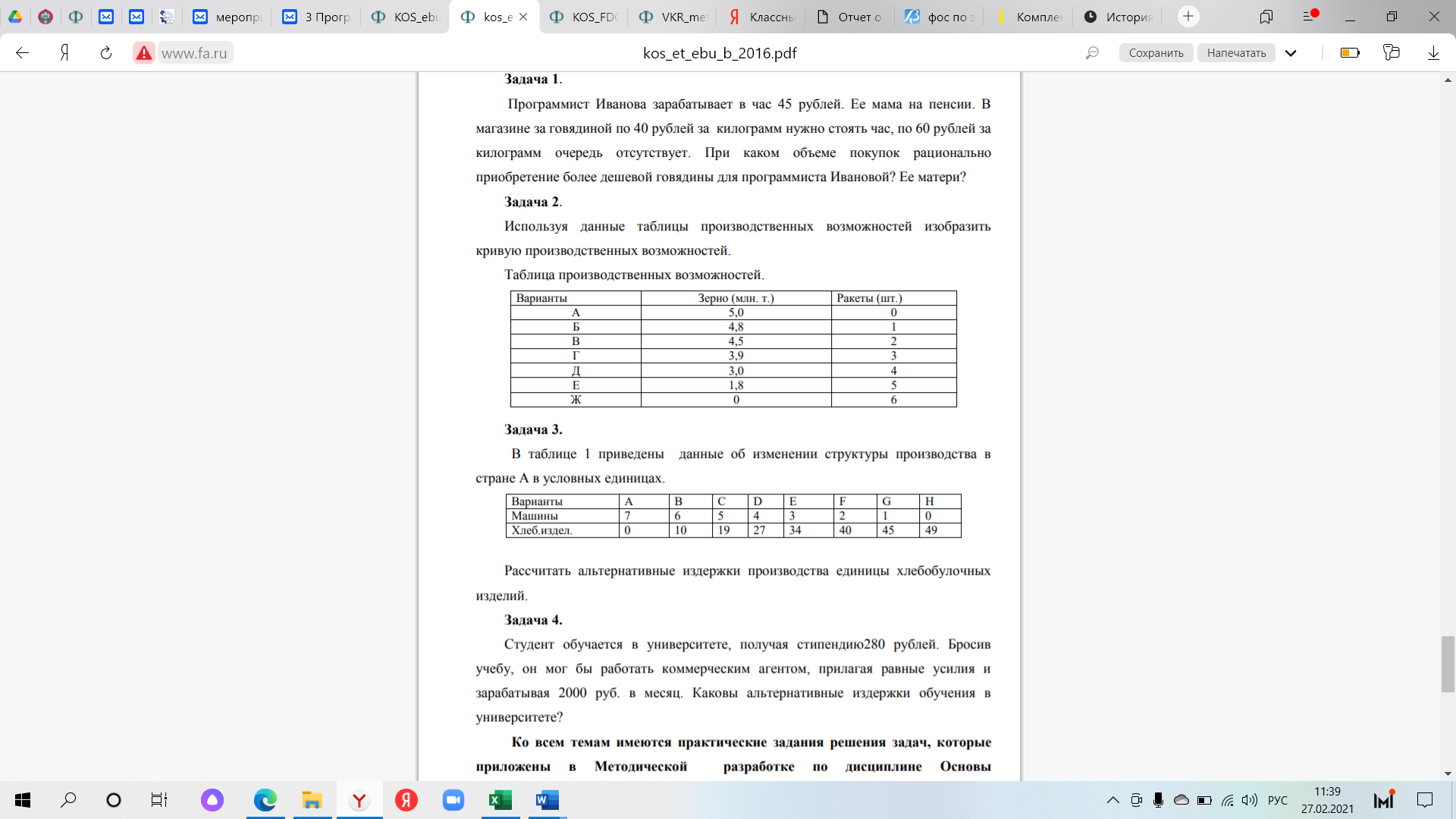 Практическая работа № 2 «Определение типа эластичности спроса и построение кривой спроса»Практическая работа № 3 «Определение типа эластичности предложения и построение кривой предложения»Построение кривых спроса и предложенияЦель работы: научиться строить кривые спроса и предложенияСтудент долженЗнать: принципы, признаки и функции рынкаУметь: строить кривые спроса и предложенияОбеспечение: общее задание для группыКонтроль: проверка  и оценка работСписок литературы: Е. И. Еремина, А. Я. Щукина Практикум по экономической теории - М.: АКАДЕМИЯ, 2009Л. М. Куликов Основы экономической теории. – М.: Финансы и статистика, 2009Методические рекомендации:Охарактеризуйте сущность, виды и механизм функционирования рынка.Кривая спроса наглядно показывает какое количество товаров  и услуг может быть куплено по разным ценамЗадание:  На основании данных, приведенных в таблице, построим кривые индивидуального спроса и кривую рыночного спроса.Чтобы получить рыночный спрос, суммируем показатели индивидуальных кривых спроса по горизонтали.По оси ординат откладываем цену единицы товара, по оси абсцисс – число единиц товара. Используя данные таблицы, строим по точкам графики.После построения кривых спроса, будет видно, что у каждого потребителя товара в конкретный период времени имеется своя кривая спроса.	По построенным кривым сделайте соответствующие выводы.Задание: На основании данных, приведенных в таблице, построим кривую предложения.	Кривая предложения наглядно показывает какое количество товаров  и услуг производители хотят предложить по данной цене.	Кривая предложения, как и кривая спроса, зависит от цены и условий предложения – она поднимается снизу вверх при движении слева направо.	По построенной кривой сделайте соответствующие выводы.Практическая работа № 4 «Расчет равновесной цены и равновесного объема»Цель работы: научиться определять равновесную цену и равновесное количество товара, строить график рыночного равновесия. Студент долженЗнать: механизм взаимодействия спроса и предложения на рынкеУметь: строить график рыночного равновесияОбеспечение: общее задание для группыКонтроль: проверка и оценка работСписок литературы: Е. И. Еремина, А. Я. Щукина Практикум по экономической теории - М.: АКАДЕМИЯ, 2009Л. М. Куликов Основы экономической теории. – М.: Финансы и статистика, 2009Методические рекомендации:1)	Исходя из данных, построим кривые спроса и предложения на одном графике.Равновесная цена соответствует точке пересечения кривых спроса и предложения. Построив кривые спроса и предложения. Вы увидите, что в нашей таблице равновесная цена около 7 рублей за 1 кг груш, а соответствующий объем предложения примерно 22.В заключении своей работы сделайте соответствующие выводы.Практическая работа № 5 «Определение индекса цен (дефлятора), реального ВНП»Задание №1: Предприятие «Вымпел» производит игрушки, которые продает на совершенно конкурентном рынке по 5 у.е. за единицу товара. Производственная функция задана уравнением Q=30L-0?5L2, где Q- количество игрушек в месяц, L – количество работников.1) Написать формулу для расчета стоимости предельного продукта труда на данной фирме.2) Определить, сколько работников наймет фирма, если текущая ставка заработной платы составляет 50 у.е. в месяц.Решение: 1) Возьмем производную от производственной функции по L и, умножив ее на цену одной единицы продукции, получим функцию спроса на труд W= (30-L)*5.2) Приравняем в формуле предельный продукт труда, который и есть функция спроса на труд, и заработную плату (30-L)*5=50, получим L=20 человек.Оцените правильность следующих утверждений:Земельная рента определяется спросом на землюЦена земли зависит от ссудного капиталаНорма ссудного процента является важнейшим фактором, влияющим на размер инвестиций.Задание №2: Господин Ясин купил коллекцию картин пять лет назад, уплатив за нее 10 000 у.е. Он узнал, что цена коллекции возрастает на 12% ежегодно.Функции спроса и предложения на рынке ссудного капитала: LD= 1800- 10 000i, LS= -400+12 000i, где i – ставка процента.Ответьте на следующие вопросы:А) какова сегодняшняя цена коллекции.Б) эксперты сообщили господину Ясину, что спрос и предложение на рынке картин останутся неизменными в течении следующих двух лет. Предположите, что Ясин задался целью максимизировать ценность своего имущества. Следует ли ему продавать коллекцию? Решение:А) так как Vt= V0 (1+g)t, где Vt– цена на конецt-го года, V0 – первоначальная цена, g – ежегодная норма увеличения цены.Сегодняшняя цена коллекции: Vs = 10 000 (1+0,12)5 = 17 623,42Б) LD =LS1800-10 000i=-400+12 000i, i= 0,1Господину Ясину не следует продавать коллекцию, так как ее стоимость ежегодно растет на 12%, если же он, продав ее, вырученную сумму денег положит в банк, то банк будет выплачивать ему доход по ставке 10%.Практическая работа № 6 «Расчет простых и сложных процентов»Цель работы: закрепить и углубить теоретические знания и приобрести практические умения и навыки по начислению конечной суммы денежных средств, находящихся во вкладах и займах.Процентными деньгами или процентами называют суммы, которые уплачивают за пользование денежными средствами.Отношение процентных денег, полученных за единицу времени, к величине капитала называют процентной ставкой или таксой.Проценты делятся на простые, которые вычисляются за весь срок обязательства на первоначальную сумму и сложные, база для начисления которых постоянно меняется за счёт присоединения ранее начисленных процентов.Расчеты по правилу простых процентов.Задача 1.Банк выдал ссуду в 10 млн. руб. на 2 года под 10% годовых. Определить подлежащую возврату сумму, если простой процент начислялся каждый год, а долг гасится единовременным платежом.Дано:PV=10 млн. руб.n = 2 годаi = 10% = 0,1FV - ?где PV - настоящая стоимость денег,FV - наращенная (будущая стоимость денег),n - число периодов, за которое начисляется процент,i - ставка процентов за период.Решение:FV=PV(1+n*i)FV=10(1+2*0,1)=10*1,2=12 млн. руб.Задача 2.Организации предоставлена ссуда 100 млн. руб. под 10% годовых с 01.01. по 01.04.2011. Определить подлежащую возврату сумму.Дано:PV=100 млн.руб.i=10% годовыхt=90дн.у=360дн.FV-?t - период, на который были выданы деньги внутри года.y - годовой период.t и y измеряются в днях или кварталах.Решение:n=t/yn=90/360=1/4FV=100(1+1/4*0,1)=100(1,025)=102,5 млн. руб.Расчеты по правилу сложных процентов. Расчёты по правилу сложных процентов называют начислением процентов на процент, а процедуру присоединения начисленных процентов – реинвестированием или капитализацией.Расчёты сложных процентов проводят при начислении процентов по вкладу, суммы задолженностей, определение арендной платы, при лизинговом обслуживании, определении изменения стоимости денег под влиянием инфляции.Задача 3.Ссуда 2 млн. руб. выдана под сложные проценты на 3 года. Проценты (100% годовых) исчисляются ежегодно и присоединяются к основной сумме долга. Определить сумму задолженности к погашению.Дано:PV=2 млн. руб.i=100% годовыхn=3 года.FV-?Решение:FV=PV(1+i)nFV=2(1+1)3=16 млн. руб.Наращенная сумма для сложных процентов определяется по таблицам (1+i) n, где i указывается в процентах.(1+i)n -мультиплицирующий множитель.Пример использования таблицы:при i=10%FV=2* 1,331=2,662 млн. руб.Если капитализация осуществляется несколько раз в год, то применяется следующая формула:FV=PV(1+j/m)m*n,где m - число раз начисления процентов в году,j - номинальная ставка,j/m - ставка за период,n - число периодов.Задача 4.Пусть во вклад с капитализацией процентов помещено 10 млн. руб. Определить наращенную сумму вклада через 2 года, если проценты начисляют ежеквартально из расчёта 80% годовых.Дано:PV=10 млн. руб.j-80%годовыхn=2годаm=4FV -?Решение:FV=10(1+0,8/4)4*2 =10(1+0,2)8=43 млн.руб.Изменим условие задачи.При j=20%FV=10(1+0,2/4)8=10(1+0,05)8=10*1,477=14,77 млн. руб. Задача 5.По карточке ежеквартально начисляются и присоединяются проценты, исходя из 9% годовых. Определить, какой суммой будет располагать владелец карточки через 7 месяцев, если она оформлена на 500 у.е.Дано:PV=500у.е.j=9%m=4t=7мес.y=12мес.FV - ?Решение:n =t/yn =7/12FV=500(1+0,09/4)4*7/12=500(1+0,0225)2,33=500(1+0,0225)2=522,7у.е.Если проценты начисляются только за полный процентный период, а за семь месяцев прошло два полных процентных периода, то 0,33 в степени следует отбросить. Задание.1. Рассчитать показатели по условиям задач.2. Сделать выводы по работе.Практическая работа № 7 «Расчет кросс- курса валют»Определите кросс-курс валют при обмене канадских долларов на швейцарские франки, если на день проведения операции курсы валют (покупка/продажа) были:канадский доллар/рубль - 46,0901/46,4794;швейцарский франк/рубль - 59,6547/59,9113.Решение:При покупке канадских долларов на швейцарские франки необходимо сначала обменять франки на рубли по курсу 59,6547.При этой операции 1 рубль равен 1 / 59,6547 швейцарского франка.Затем полученные рубли надо обменять на канадские доллары по курсу 46,4794. В этой операции 1 канадский доллар равен 46,4794 рублям.Следовательно, 1 канадский доллар равен:46,4794 * 1 / 59,6547 = 0,7791 швейцарского франка (курс продажи).При продаже канадских долларов за швейцарские франки необходимо сначала обменять доллары на рубли по курсу 46,0901.При этом 1 канадский доллар равен 46,0901 рублям.Затем полученные рубли надо обменять на швейцарские франки по курсу 59,9113. При этом 1 рубль равен 1 / 59,9113 швейцарского франка.Следовательно, 1 канадский доллар равен:46,0901 * 1 / 59,9113 = 0,7693 швейцарского франка (курс покупки).Таким образом, кросс-курс канадского доллара и швейцарского франка будет равен 0,7693/0,7791.Задача 1Банк в Москве установил следующую котировку доллара США к рублю:покупка 29,75 руб. за 1 долл. США; продажа 31,05 руб. за 1 долл. США.Определить:А) сколько рублей будет получено при обмене 100 долл. США;Б) сколько долларов будет получено при обмене 10000 руб.Задача 2Банк во Владивостоке установил следующую котировку японской йены к рублю: покупка 210 руб. за 100 йен; продажа 230 руб. за 100 йен.Определить:А) сколько рублей будет получено при обмене 10 тыс. йен;Задача 3Банк в Москве установил следующую котировку валют:Определить: кросс-курс покупки и продажи доллара к евро.Практическая работа № 8 «Определение уровня инфляции»Цель работы: научиться определять уровень и темп инфляции.Студент долженЗнать: сущность инфляции, ее причины и типыУметь: определять темпы и уровень инфляцииОбеспечение: задание для студентовКонтроль: проверка и оценка работыСписок литературы:Л. М. Куликов Основы экономической теории. – М.: Финансы и статистика, 2009Методические рекомендации:Темп инфляции определяется по формуле:Темп инфляции = ((уровень цен текущего года-уровень цен базисного года) : уровень цен базисного года) * 100%Задание № 1: Рассчитайте темп инфляции в 2010 году относительно 2009 года, если индекс потребительских цен 2010 года – 132%, а индекс цен 2009 года – 120%.Решение: темп инфляции = 132-120:120*100 = 10%Задание №2 Заполните таблицу:Контрольные вопросы промежуточной аттестации (по итогам изучения курса)1. Экономическая наука зарождение и развитие.2. Этапы развития экономической мысли : меркантилизм, физиократы, классическая школа, кейнсианство, марксизм, неоклассическое направление, монетаризм, теория общественного выбора институционально-социологическое направление.3. Предмет и методы экономической теории.4. Эволюция предмета исследования — классический подход (наука о богатстве народов), марксистский (наука о производственных отношениях), современное западное определение предмета как науки об ограниченности и выборе.5. Функции экономической теории.6. Методы экономической теории.7. Экономические категории и законы.8. Позитивная и нормативная экономическая теория.9. Экономическая теория в системе экономических наук.10. Основные экономические проблемы, стоящие перед обществом.11. Специфика подхода к решению основных экономических проблем в различных экономических системах хозяйственной деятельности.12. Спрос и его факторы.13. Потребности и платежеспособный спрос.14. Потребительские предпочтения и предельная полезность.15. Понятие рыночного спроса его графическая и аналитическая интерпретация.16. Закон спроса.17. Предложение и его факторы.18. Понятие предложения его графическая и аналитическая интерпретация.19. Закон предложения.20. Причины повышения предложения с ростом цен (расширение круга производителей, рост загрузки мощностей, переключение мощностей).21. Факторы предложения: цены на ресурсы, технологии, налоги и дотации, цены на другие товары, ожидания производителей, автономные изменения численности продавцов. 22. Рыночное равновесие, его устойчивость.23. Равновесная цена и равновесный объем.24. Излишки производителя и потребителя.25. Эластичность как инструмент экономического анализа.26. Мотивация экономической деятельности.27. Технологический набор факторов производства.28. Общий, средний и предельный продукт.29. Предельный доход.30. Закон убывающей предельной производительности.31. Понятие экономических издержек.32. Внешние издержки.33. Внутренние издержки.34. Альтернативные издержки.35. Выручка и прибыль.36. Нормальная прибыль как специальный случай внутренних издержек.37. Экономическая прибыль и бухгалтерская прибыль.38. Рынки несовершенной конкуренции.39. Рыночная власть.40. Общие черты несовершенной конкуренции.41. Три типа рынков несовершенной конкуренции.42. Общие черты несовершенной конкуренции.43. Структура рынка монополистической конкуренции.44. Условия монополистической конкуренции.45. Ценовая и неценовая конкуренция.46. Структура олигополистического рынка.47. Распространенность олигополии.48. .Монополия. Основные черты монополии.49. Принципы антимонопольной политики.50. Спрос на факторы производства.51. Особенности формирования спроса и предложения на рынке факторов производства.52. Производный спрос на факторы производства.53. Правило равенства предельного продукта в денежной форме и предельных издержек на ресурс (MRP = MRC) как способ максимизации прибыли (минимизации убытков).54. Спрос и предложение труда.55. Фактор «труд» и его цена.56. Заработная плата как цена фактора «труд».57. Номинальная и реальная заработная плата.58. Уровень заработной платы в России.59. «Капитал» как фактор производства.60. Функции предпринимательства и его носители в рыночной экономике.61. Координация производственных ресурсов и несение риска как основные функции предпринимательства.62. Понятие предприятия.63. Роль фирмы (предприятия) в экономике.64. Внешняя и внутренняя среда фирмы.65. Типы организации предприятий.66. Основные характеристики ВНП: денежная оценка, исключение двойного счета и добавленная стоимость.67. Расчет ВНП методом потока расходов : потребительские расходы, инвестиционные расходы, государственные закупки, чистый экспорт.68. Государство как управляющий субъект.69. Экономика и государство: необходимость государственного вмешательства в экономику.70. Экономические функции государства, интересы государства в экономике.71. Основные задачи вмешательства в хозяйственные процессы.72. Объективные ограничения роли государства в рыночных процессах.73. Основные формы участия государства в экономике: государственная собственность и государственное предпринимательство.74. Государственное регулирование экономики.75. Методы государственного регулирования экономики.№п/пВид контроляКурс /семестрКонтролируемые разделы (темы)*Наименование оценочного средстваКраткая характеристика оценочного средства1Текущий2/4Раздел 1. Общие проблемы экономической теорииУстный опрос.Практическая работа № 1 «Определение производственной возможности»Проблемное задание, в котором обучающемуся предлагают осмыслить реальную профессионально-ориентированную ситуацию, необходимую для решения данной проблемы.2Текущий2/4Раздел 2. МикроэкономикаУстный опрос.Тестирование.Практическая работа № 2 «Определение типа эластичности спроса и построение кривой спроса».Проблемное задание, в котором обучающемуся предлагают осмыслить реальную профессионально-ориентированную ситуацию, необходимую для решения данной проблемы.2Текущий2/4Раздел 2. МикроэкономикаУстный опрос.Практическая работа № 3 «Определение типа эластичности предложения и построение кривой предложения»Проблемное задание, в котором обучающемуся предлагают осмыслить реальную профессионально-ориентированную ситуацию, необходимую для решения данной проблемы.2Текущий2/4Раздел 2. МикроэкономикаУстный опрос.Сообщение.Практическая работа № 4 «Расчет равновесной цены и равновесного объема»Проблемное задание, в котором обучающемуся предлагают осмыслить реальную профессионально-ориентированную ситуацию, необходимую для решения данной проблемы.3Текущий2/4Раздел 3. Макроэкономика, механизм макроэкономического регулированияСообщение.Практическая работа № 5 «Определение индекса цен (дефлятора), реального ВНП»Проблемное задание, в котором обучающемуся предлагают осмыслить реальную профессионально-ориентированную ситуацию, необходимую для решения данной проблемы.3Текущий2/4Раздел 3. Макроэкономика, механизм макроэкономического регулированияСообщение.Практическая работа № 6 «Расчет простых и сложных процентов»Проблемное задание, в котором обучающемуся предлагают осмыслить реальную профессионально-ориентированную ситуацию, необходимую для решения данной проблемы.3Текущий2/4Раздел 3. Макроэкономика, механизм макроэкономического регулированияСообщение.Практическая работа № 7 «Расчет кросс- курса валют»Проблемное задание, в котором обучающемуся предлагают осмыслить реальную профессионально-ориентированную ситуацию, необходимую для решения данной проблемы.3Текущий2/4Раздел 3. Макроэкономика, механизм макроэкономического регулированияУстный опрос.Практическая работа № 8 «Определение уровня инфляции»Проблемное задание, в котором обучающемуся предлагают осмыслить реальную профессионально-ориентированную ситуацию, необходимую для решения данной проблемы.4Промежуточный2/4Дифференцированный зачетДифференцированный зачетТестированиеценаСпрос потребителей, ед. товара в течении месяцаСпрос потребителей, ед. товара в течении месяцаСпрос потребителей, ед. товара в течении месяцаСпрос потребителей, ед. товара в течении месяцаценаМарияНиколайКириллРыночный спрос30001(0+0+1)=125223(2+2+3)=720435(4+3+5)=1215647(6+4+7)=1710859(8+5+9)=22510610(10+6+10)=26Цена за 1 кг груш (руб.)Величина предложения (тыс. т. груш)1240103282562041327Цена за 1 кг груш (руб.)Величина предложения груш (тыс. т.) Величина спроса на груши (тыс. т.)124071032138252062025413322740ПокупкаПродажаДолл. США/руб.28,1528,96Евро/руб.30,6731,25Название инфляцииТемпы инфляцииНе более 10% в годНе более 100 % в годВыше 100% в год